An Ethical Framework for Assessing How to Respond to Patient or Family BiasAdapted from an ED model by Paul-Emile, Smith, Lo, and Fernandez (2016)Patients’ medical condition:   metabolic and chemistry imbalance, medication influenced, psychosis, delirium, mania, trauma   Impact on family:  Sudden onset vs decline, health literacy, shock, family dynamics, culture or language barriersPatients’ decision-making capacity:  dementia, sepsis/shock, LOC, cognitive impairment     Family:  designated surrogate? knowledge of patient, impairmentReasons for the behavior/assessing accountability:   Fear, anger, pain, control.  Is the intent of patient/family to inflict harm?  Is awareness and intent of remarks and behaviors low?  Intention may be unclear.  Does not erase moral responsibility for the effects of the remarks or behaviors and should be addressedEffect on the caregiver:  Effect on the victim is thought to be worse when accountability is judged to be high but even in someone not accountable, the remark or behavior can still be profoundly woundingOptions for response to the bias/discrimination:  in clinic and on the service:  does the patient need to be stabilized?  Should they be transferred to another physician or service?  Should they be sent to another facility?  What is institutional policy?  Does the program allow residents to withdraw from care?  Can patient be terminated from clinic?  Can family be asked to remain away?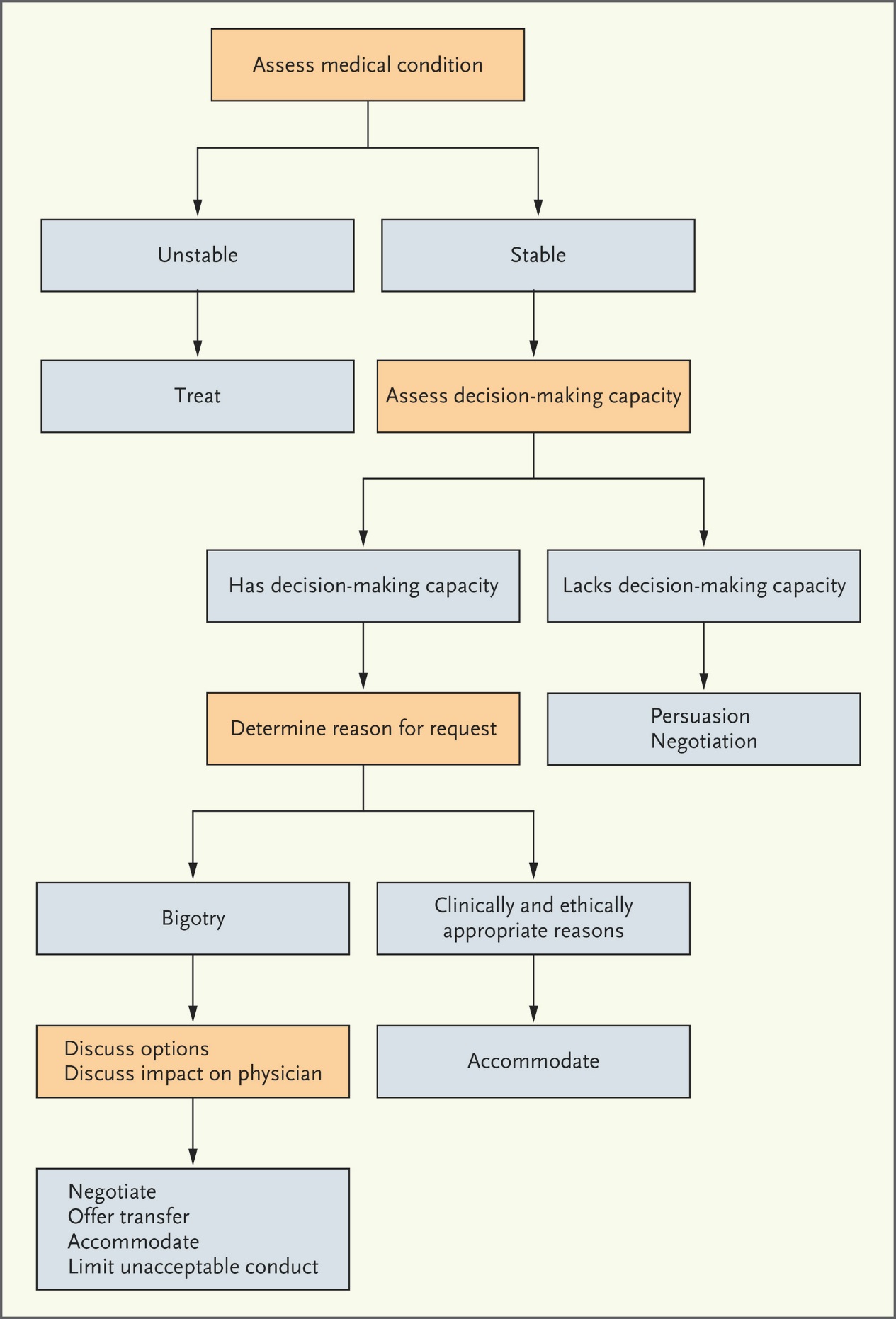 n engl j med 374;8 nejm.org February 25, 2016    Paul-Emile, Smith, Lo, and Fernandez (2016)